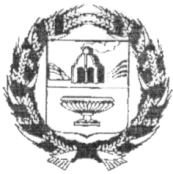 СОВЕТ ДЕПУТАТОВ НОВОЗЫРЯНОВСКОГО СЕЛЬСОВЕТА   ЗАРИНСКОГО РАЙОНА АЛТАЙСКОГО КРАЯР Е Ш Е Н И Е16.04.2021   											               № 13 с. НовозыряновоРуководствуясь Бюджетным кодексом российской Федерации, Федеральным законом «Об общих принципах организации самоуправления Российской Федерации», Положением «О бюджетном процессе в МО Новозыряновский сельсовет», Уставом муниципального образования Новозыряновский сельсовет Заринского района Алтайского края, Совет депутатов Решил:1. Внести в решение Совета депутатов Новозыряновского сельсовета Заринского района алтайского края от 23.12.2020 № 36 «О бюджете муниципального образования Новозыряновский сельсовет Заринского района Алтайского края на 2021 год и на плановый период 2022 и 2023 годов» следующие изменения:1.1.Подпункт 1 пункта 1 изложить в следующей редакции:1) прогнозируемый общий объем доходов бюджета сельского поселения в сумме 4355,8 тыс. рублей, в том числе объем межбюджетных трансфертов, получаемых из других бюджетов, в сумме 3639,8 тыс. рублей.1.2.Подпункт 2 пункта 1 статьи 1 изложить в следующей редакции:2) общий объем расходов бюджета сельского поселения в сумме 4515,5 тыс. рублей.1.3.Дополнить подпункт 4 пункта 1 статьи 14) дефицит бюджета сельского поселения в сумме 159,7 тыс. рублей.1.4.Приложение 1 «Источники финансирования дефицита бюджета сельского поселения на 2021 год» изложить в следующей редакции:1.5.Приложение 5 «Распределение бюджетных ассигнований по разделам и подразделам классификации расходов бюджета сельского поселения на 2021  год» изложить в следующей редакции:1.6.Приложение 7 «Ведомственная структура расходов сельского бюджета поселения на 2021 год» изложить в следующей редакции:1.7.Приложение 9 «Распределение бюджетных ассигнований по разделам, подразделам, целевым статьям, группам (группам и подгруппам) видов расходов на 2021 год» изложить в следующей редакции:Глава Новозыряновского сельсоветаЗаринского района Алтайского края                                      А.Н. ДошловаО внесении изменений и дополнений в решение Совета депутатов Новозыряновского сельсовета Заринского района Алтайского края от  23.12.2020 № 36 «О бюджете муниципального образования Новозыряновский сельсовет Заринского района Алтайского края на 2021 год и на плановый период 2022 и 2023 годов»КодИсточники финансирования дефицита бюджетаИсточники финансирования дефицита бюджетаСумма, тыс. рублей01050000000000000Изменение остатков средств на счетах по учету средств бюджетовИзменение остатков средств на счетах по учету средств бюджетов159,701050000000000500Увеличение остатков средств бюджетовУвеличение остатков средств бюджетов159,01050201100000510Увеличение прочих остатков денежных средств бюджетов сельских поселенийУвеличение прочих остатков денежных средств бюджетов сельских поселений159,7НаименованиеРзПрСумма, тыс. рублей1234Общегосударственные вопросы01893,7Функционирование Правительства Российской Федерации, высших исполнительных органов государственной власти субъектов Российской Федерации, местных администраций0104574,0Обеспечение деятельности финансовых, налоговых и таможенных органов и органов финансового (финансово-бюджетного) надзора01062,6Резервные фонды01111,0Другие общегосударственные вопросы0113316,1Национальная оборона0296,0Мобилизационная и вневойсковая подготовка020396,0Национальная безопасность и правоохранительная деятельность035,0Защита населения и территории от чрезвычайных ситуаций природного и техногенного характера, пожарная безопасность03105,0Национальная экономика041411,4Содействие занятости населения040110Дорожное хозяйство (дорожные фонды)04091331,4Другие вопросы в области национальной экономики041270Жилищно-коммунальное хозяйство05967,6Коммунальное хозяйство0502965,6Благоустройство05032,0Культура, кинематография081119,4Культура0801579,0Другие вопросы в области культуры, кинематографии0804539,5Социальная политика1022,4Пенсионное обеспечение100122,4Условно утвержденные расходы0Итого расходов4515,5НаименованиеКодРзПрЦСРВрСумма, тыс. рублей1234567Общегосударственные вопросы30301893,7Функционирование Правительства Российской Федерации, высших исполнительных органов государственной власти субъектов Российской Федерации, местных администраций3030104574,0Руководство и управление в сфере установленных функций органов государственной власти субъектов Российской Федерации и органов местного самоуправления30301040100000000541,0Расходы на обеспечение деятельности органов местного самоуправления30301040120000000541,0Центральный аппарат органов местного самоуправления30301040120010110214,8Расходы на выплаты персоналу в целях обеспечения выполнения функций государственными (муниципальными) органами, казенными учреждениями, органами управления государственными внебюджетными фондами30301040120010110100182,2Закупка товаров, работ и услуг для обеспечения государственных (муниципальных) нужд3030104012001011020030,6Уплата налогов, сборов и иных платежей303010401200101108502,0Глава местной администрации (исполнительно-распорядительного органа муниципального образования)30301040120010130326,2Расходы на выплаты персоналу в целях обеспечения выполнения функций государственными (муниципальными) органами, казенными учреждениями, органами управления государственными внебюджетными фондами30301040120010130100326,2Иные вопросы в области жилищно-коммунального хозяйства3030104920000000033,0Иные расходы в области жилищно-коммунального хозяйства3030104929000000033,0Расходы на обеспечение расчетов за топливно-энергетические ресурсы, потребляемые муниципальными учреждениями303010492900S119033,0Закупка товаров, работ и услуг для обеспечения государственных (муниципальных) нужд303010492900S119020033,0Обеспечение деятельности финансовых, налоговых и таможенных органов и органов финансового (финансово-бюджетного) надзора30301062,6Межбюджетные трансферты общего характера бюджетам субъектов Российской Федерации и муниципальных образований 303010698000000002,6Иные межбюджетные трансферты общего характера303010698500000002,6Межбюджетные трансферты бюджетам муниципальных районов из бюджетов поселений и межбюджетные трансферты бюджетам поселений из бюджетов муниципальных районов на осуществление части полномочий по решению вопросов местного значения в соответствии с заключенными соглашениями303010698500605102,6Иные межбюджетные трансферты303010698500605105402,6Резервные фонды30301111,0Иные расходы органов государственной власти субъектов Российской Федерации и органов местного самоуправления303011199000000001,0Резервные фонды303011199100000001,0Резервные фонды местных администраций303011199100141001,0Резервные средства303011199100141008701,0Другие общегосударственные вопросы3030113316,1Расходы на обеспечение деятельности (оказание услуг) подведомственных учреждений30301130200000000316,1Расходы на обеспечение деятельности (оказание услуг) иных подведомственных учреждений30301130250000000316,1Учреждения по обеспечению хозяйственного обслуживания30301130250010810316,1Расходы на выплаты персоналу в целях обеспечения выполнения функций государственными (муниципальными) органами, казенными учреждениями, органами управления государственными внебюджетными фондами30301130250010810100153,2Закупка товаров, работ и услуг для обеспечения государственных (муниципальных) нужд30301130250010810200158,9Уплата налогов, сборов и иных платежей303011302500108108504,0Национальная оборона3030296,0Мобилизационная и вневойсковая подготовка303020396,0Руководство и управление в сфере установленных функций органов государственной власти субъектов Российской Федерации и органов местного самоуправления3030203010000000096,0Руководство и управление в сфере установленных функций3030203014000000096,0Осуществление первичного воинского учета на территориях, где отсутствуют военные комиссариаты3030203014005118096,0Расходы на выплаты персоналу в целях обеспечения выполнения функций государственными (муниципальными) органами, казенными учреждениями, органами управления государственными внебюджетными фондами3030203014005118010092,0Закупка товаров, работ и услуг для обеспечения государственных (муниципальных) нужд303020301400511802004,0Национальная безопасность и правоохранительная деятельность303035,0Защита населения и территории от чрезвычайных ситуаций природного и техногенного характера, пожарная безопасность30303105,0Муниципальная программа «Обеспечение первичных мер пожарной безопасности в границах населённых пунктов Новозыряновского сельсовета Заринского района Алтайского края в 2019-2021г.»303031014000000003,0Расходы на реализацию мероприятий муниципальной программы303031014000609903,0Закупка товаров, работ и услуг для обеспечения государственных (муниципальных) нужд303031014000609902003,0Предупреждение и ликвидация чрезвычайных ситуаций и последствий стихийных бедствий303031094000000001,0Финансирование иных мероприятий по предупреждению и ликвидации чрезвычайных ситуаций и последствий стихийных бедствий303031094200000001,0Расходы на финансовое обеспечение мероприятий, связанных с ликвидацией последствий чрезвычайных ситуаций и стихийных бедствий303031094200120101,0Закупка товаров, работ и услуг для обеспечения государственных (муниципальных) нужд303031094200120102001,0Иные расходы органов государственной власти субъектов Российской Федерации и органов местного самоуправления303031099000000001,0Расходы на выполнение других обязательств государства303031099900000001,0Прочие выплаты по обязательствам государства303031099900147101,0Закупка товаров, работ и услуг для обеспечения государственных (муниципальных) нужд303031099900147102001,0Национальная экономика303041411,4Общеэкономические вопросы303040110,0Иные вопросы в отраслях социальной сферы3030401900000000010,0Иные вопросы в сфере социальной политики3030401904000000010,0Содействие занятости населения3030401904001682010,0Расходы на выплаты персоналу в целях обеспечения выполнения функций государственными (муниципальными) органами, казенными учреждениями, органами управления государственными внебюджетными фондами3030401904001682010010,0Дорожное хозяйство (дорожные фонды)30304091331,4Иные вопросы в области национальной экономике303040991000000001331,4Мероприятия в сфере транспорта и дорожного хозяйства303040991200000001331,4Содержание, ремонт, реконструкция и строительство автомобильных дорог, являющихся муниципальной собственностью303040991200672701331,4Закупка товаров, работ и услуг для обеспечения государственных (муниципальных) нужд303040991200672702001331,4Другие вопросы в области национальной экономики303041270,0Иные вопросы в области национальной экономики3030412910000000055,0Мероприятия по землеустройству и землепользованию3030412911001709040,0Закупка товаров, работ и услуг для обеспечения государственных (муниципальных) нужд3030412911001709020040,0Оценка недвижимости, признание прав и регулирование отношений по государственной собственности3030412911001738015,0Закупка товаров, работ и услуг для обеспечения государственных (муниципальных) нужд3030412911001738020015,0Прочие выплаты по обязательствам государства3030412999001471015Закупка товаров, работ и услуг для обеспечения государственных (муниципальных) нужд3030412999001471020015Жилищно-коммунальное хозяйство30305967,6Коммунальное хозяйство3030502965,6Муниципальная программа «По приведению качества питьевой воды в соответствии с установленными требованиями на территории Новозыряновского сельсовета Заринского района Алтайского края на 2019-2025г.г.»303050217000000001,0Расходы на реализацию мероприятий муниципальной программы303050217000609901,0Закупка товаров, работ и услуг для обеспечения государственных (муниципальных) нужд303050217000609902001,0Муниципальная целевая программа энергосбережения на территории администрации Новозыряновского сельсовета Заринского района Алтайского края на 2018-2022г.г.303050219000000001,0Расходы на реализации мероприятий муниципальной программы303050219000609901,0Закупка товаров, работ и услуг для обеспечения государственных (муниципальных) нужд303050219000609902001,0Межбюджетные трансферты общего характера бюджетам субъектов Российской Федерации и муниципальных образований30305027200000000796,6Предоставление субсидий муниципальным образованиям на реализацию проектов развития общественной инфраструктуры, основанных на инициативах граждан303050272100S0260796,6Закупка товаров, работ и услуг для обеспечения государственных (муниципальных) нужд303050272100S0260200796,6Иные вопросы в области жилищно-коммунального хозяйства30305029200000000167,0Иные расходы в области жилищно-коммунального хозяйства30305029290000000167,0Мероприятия в области коммунального хозяйства30305029290018030167,0Закупка товаров, работ и услуг для обеспечения государственных (муниципальных) нужд30305029290018030200155,0Уплата налогов, сборов и иных платежей3030502929001803085012,0Благоустройство30305032,0Иные вопросы в области жилищно-коммунального хозяйства303050392000000002,0Иные расходы в области жилищно-коммунального хозяйства303050392900000002,0Организация и содержание мест захоронения303050392900180701,0Закупка товаров, работ и услуг для обеспечения государственных (муниципальных) нужд303050392900180702001,0Прочие мероприятия по благоустройству муниципальных образований303050392900180801,0Закупка товаров, работ и услуг для обеспечения государственных (муниципальных) нужд303050392900180802001,0Культура, кинематография303081 119,4Культура3030801579,9Расходы на обеспечение деятельности (оказание услуг) подведомственных учреждений30308010200000000271,9Расходы на обеспечение деятельности (оказание услуг) подведомственных учреждений в сфере культуры30308010220000000271,9Дома культуры30308010220010530271,9Закупка товаров, работ и услуг для обеспечения государственных (муниципальных) нужд30308010220010530200199,9Уплата налогов, сборов и иных платежей3030801022001053085072,0Иные вопросы в области жилищно-коммунального хозяйства30308019200000000308,0Иные расходы в области жилищно-коммунального хозяйства30308019290000000308,0Расходы на обеспечение расчетов за топливно-энергетические ресурсы, потребляемые муниципальными учреждениями303080192900S1190308,0Закупка товаров, работ и услуг для обеспечения государственных (муниципальных) нужд303080192900S1190200308,0Другие вопросы в области культуры, кинематографии3030804539,5Расходы на обеспечение деятельности (оказание услуг) подведомственных учреждений30308040200000000536,0Расходы на обеспечение деятельности (оказания услуг) иных подведомственных учреждений30308040250000000536,0Учреждения по обеспечению хозяйственного обслуживания30308040250010810536,0Расходы на выплаты персоналу в целях обеспечения выполнения функций государственными (муниципальными) органами, казенными учреждениями, органами управления государственными внебюджетными фондами30308040250010810100536,0Иные вопросы в отраслях социальной сферы303080490000000003,5Иные вопросы в сфере культуры и средств массовой информации303080490200000003,5Мероприятия в сфере культуры и кинематографии303080490200165103,5Закупка товаров, работ и услуг для обеспечения государственных (муниципальных) нужд303080490200165102003,5Социальная политика3031022,4Пенсионное обеспечение303100122,4Иные вопросы в отраслях социальной сферы3031001900000000022,4Иные вопросы в сфере социальной политики3031001904000000022,4Доплаты к пенсиям3031001904001627022,4Социальное обеспечение и иные выплаты населению3031001904001627030022,4Условно утвержденные расходы0Итого расходов4515,5НаименованиеРзПрЦСРВрСумма, тыс. рублей123456Общегосударственные вопросы01893,7Функционирование Правительства Российской Федерации, высших исполнительных органов государственной власти субъектов Российской Федерации, местных администраций0104574,0Руководство и управление в сфере установленных функций органов государственной власти субъектов Российской Федерации и органов местного самоуправления01040100000000541,0Расходы на обеспечение деятельности органов местного самоуправления01040120000000541,0Центральный аппарат органов местного самоуправления01040120010110214,8Расходы на выплаты персоналу в целях обеспечения выполнения функций государственными (муниципальными) органами, казенными учреждениями, органами управления государственными внебюджетными фондами01040120010110100182,2Закупка товаров, работ и услуг для обеспечения государственных (муниципальных) нужд0104012001011020030,6Уплата налогов, сборов и иных платежей010401200101108502,0Глава местной администрации (исполнительно-распорядительного органа муниципального образования)01040120010130326,2Расходы на выплаты персоналу в целях обеспечения выполнения функций государственными (муниципальными) органами, казенными учреждениями, органами управления государственными внебюджетными фондами01040120010130100326,2Иные вопросы в области жилищно-коммунального хозяйства0104920000000033,0Иные расходы в области жилищно-коммунального хозяйства0104929000000033,0Расходы на обеспечение расчетов за топливно-энергетические ресурсы, потребляемые муниципальными учреждениями010492900S119033,0Закупка товаров, работ и услуг для обеспечения государственных (муниципальных) нужд010492900S119020033,0Обеспечение деятельности финансовых, налоговых и таможенных органов и органов финансового (финансово-бюджетного) надзора01062,6Межбюджетные трансферты общего характера бюджетам субъектов Российской Федерации и муниципальных образований 010698000000002,6Иные межбюджетные трансферты общего характера010698500000002,6Межбюджетные трансферты бюджетам муниципальных районов из бюджетов поселений и межбюджетные трансферты бюджетам поселений из бюджетов муниципальных районов на осуществление части полномочий по решению вопросов местного значения в соответствии с заключенными соглашениями010698500605102,6Иные межбюджетные трансферты010698500605105402,6Резервные фонды01111,0Иные расходы органов государственной власти субъектов Российской Федерации и органов местного самоуправления011199000000001,0Резервные фонды011199100000001,0Резервные фонды местных администраций011199100141001,0Резервные средства011199100141008701,0Другие общегосударственные вопросы0113316,1Расходы на обеспечение деятельности (оказание услуг) подведомственных учреждений01130200000000316,1Расходы на обеспечение деятельности (оказание услуг) иных подведомственных учреждений01130250000000316,1Учреждения по обеспечению хозяйственного обслуживания01130250010810316,1Расходы на выплаты персоналу в целях обеспечения выполнения функций государственными (муниципальными) органами, казенными учреждениями, органами управления государственными внебюджетными фондами01130250010810100153,2Закупка товаров, работ и услуг для обеспечения государственных (муниципальных) нужд01130250010810200158,9Уплата налогов, сборов и иных платежей011302500108108504,0Национальная оборона0296,0Мобилизационная и вневойсковая подготовка020396,0Руководство и управление в сфере установленных функций органов государственной власти субъектов Российской Федерации и органов местного самоуправления0203010000000096,0Руководство и управление в сфере установленных функций0203014000000096,0Осуществление первичного воинского учета на территориях, где отсутствуют военные комиссариаты0203014005118096,0Расходы на выплаты персоналу в целях обеспечения выполнения функций государственными (муниципальными) органами, казенными учреждениями, органами управления государственными внебюджетными фондами0203014005118010092,0Закупка товаров, работ и услуг для обеспечения государственных (муниципальных) нужд020301400511802004,0Национальная безопасность и правоохранительная деятельность035,0Защита населения и территории от чрезвычайных ситуаций природного и техногенного характера, пожарная безопасность03105,0Муниципальная программа «Обеспечение первичных мер пожарной безопасности в границах населённых пунктов Новозыряновского сельсовета Заринского района Алтайского края в 2019-2021г.»031014000000003,0Расходы на реализацию мероприятий муниципальной программы031014000609903,0Закупка товаров, работ и услуг для обеспечения государственных (муниципальных) нужд031014000609902003,0Предупреждение и ликвидация чрезвычайных ситуаций и последствий стихийных бедствий031094000000001,0Финансирование иных мероприятий по предупреждению и ликвидации чрезвычайных ситуаций и последствий стихийных бедствий031094200000001,0Расходы на финансовое обеспечение мероприятий, связанных с ликвидацией последствий чрезвычайных ситуаций и стихийных бедствий031094200120101,0Закупка товаров, работ и услуг для обеспечения государственных (муниципальных) нужд031094200120102001,0Иные расходы органов государственной власти субъектов Российской Федерации и органов местного самоуправления031099000000001,0Расходы на выполнение других обязательств государства031099900000001,0Прочие выплаты по обязательствам государства031099900147101,0Закупка товаров, работ и услуг для обеспечения государственных (муниципальных) нужд031099900147102001,0Национальная экономика041411,4Общеэкономические вопросы040110,0Иные вопросы в отраслях социальной сферы0401900000000010,0Иные вопросы в сфере социальной политики0401904000000010,0Содействие занятости населения0401904001682010,0Расходы на выплаты персоналу в целях обеспечения выполнения функций государственными (муниципальными) органами, казенными учреждениями, органами управления государственными внебюджетными фондами0401904001682010010,0Дорожное хозяйство (дорожные фонды)04091331,4Иные вопросы в области национальной экономике040991000000001331,4Мероприятия в сфере транспорта и дорожного хозяйства040991200000001331,4Содержание, ремонт, реконструкция и строительство автомобильных дорог, являющихся муниципальной собственностью040991200672701331,4Закупка товаров, работ и услуг для обеспечения государственных (муниципальных) нужд040991200672702001331,4Другие вопросы в области национальной экономики041270,0Иные вопросы в области национальной экономики0412910000000055,0Мероприятия по землеустройству и землепользованию0412911001709040,0Закупка товаров, работ и услуг для обеспечения государственных (муниципальных) нужд0412911001709020040,0Оценка недвижимости, признание прав и регулирование отношений по государственной собственности0412911001738015,0Закупка товаров, работ и услуг для обеспечения государственных (муниципальных) нужд0412911001738020015,0Прочие выплаты по обязательствам государства0412999001471015Закупка товаров, работ и услуг для обеспечения государственных (муниципальных) нужд0412999001471020015Жилищно-коммунальное хозяйство05967,6Коммунальное хозяйство0502965,6Муниципальная программа «По приведению качества питьевой воды в соответствии с установленными требованиями на территории Новозыряновского сельсовета Заринского района Алтайского края на 2019-2025г.г.»050217000000001,0Расходы на реализацию мероприятий муниципальной программы050217000609901,0Закупка товаров, работ и услуг для обеспечения государственных (муниципальных) нужд050217000609902001,0Муниципальная целевая программа энергосбережения на территории администрации Новозыряновского сельсовета Заринского района Алтайского края на 2018-2022г.г.050219000000001,0Расходы на реализации мероприятий муниципальной программы050219000609901,0Закупка товаров, работ и услуг для обеспечения государственных (муниципальных) нужд050219000609902001,0Межбюджетные трансферты общего характера бюджетам субъектов Российской Федерации и муниципальных образований05027200000000796,6Предоставление субсидий муниципальным образованиям на реализацию проектов развития общественной инфраструктуры, основанных на инициативах граждан050272100S0260796,6Закупка товаров, работ и услуг для обеспечения государственных (муниципальных) нужд050272100S0260200796,6Иные вопросы в области жилищно-коммунального хозяйства05029200000000167,0Иные расходы в области жилищно-коммунального хозяйства05029290000000167,0Мероприятия в области коммунального хозяйства05029290018030167,0Закупка товаров, работ и услуг для обеспечения государственных (муниципальных) нужд05029290018030200155,0Уплата налогов, сборов и иных платежей0502929001803085012,0Благоустройство05032,0Иные вопросы в области жилищно-коммунального хозяйства050392000000002,0Иные расходы в области жилищно-коммунального хозяйства050392900000002,0Организация и содержание мест захоронения050392900180701,0Закупка товаров, работ и услуг для обеспечения государственных (муниципальных) нужд050392900180702001,0Прочие мероприятия по благоустройству муниципальных образований050392900180801,0Закупка товаров, работ и услуг для обеспечения государственных (муниципальных) нужд050392900180802001,0Культура, кинематография081 119,4Культура0801579,9Расходы на обеспечение деятельности (оказание услуг) подведомственных учреждений08010200000000271,9Расходы на обеспечение деятельности (оказание услуг) подведомственных учреждений в сфере культуры08010220000000271,9Дома культуры08010220010530271,9Закупка товаров, работ и услуг для обеспечения государственных (муниципальных) нужд08010220010530200199,9Уплата налогов, сборов и иных платежей0801022001053085072,0Иные вопросы в области жилищно-коммунального хозяйства08019200000000308,0Иные расходы в области жилищно-коммунального хозяйства08019290000000308,0Расходы на обеспечение расчетов за топливно-энергетические ресурсы, потребляемые муниципальными учреждениями080192900S1190308,0Закупка товаров, работ и услуг для обеспечения государственных (муниципальных) нужд080192900S1190200308,0Другие вопросы в области культуры, кинематографии0804539,5Расходы на обеспечение деятельности (оказание услуг) подведомственных учреждений08040200000000536,0Расходы на обеспечение деятельности (оказания услуг) иных подведомственных учреждений08040250000000536,0Учреждения по обеспечению хозяйственного обслуживания08040250010810536,0Расходы на выплаты персоналу в целях обеспечения выполнения функций государственными (муниципальными) органами, казенными учреждениями, органами управления государственными внебюджетными фондами08040250010810100536,0Иные вопросы в отраслях социальной сферы080490000000003,5Иные вопросы в сфере культуры и средств массовой информации080490200000003,5Мероприятия в сфере культуры и кинематографии080490200165103,5Закупка товаров, работ и услуг для обеспечения государственных (муниципальных) нужд080490200165102003,5Социальная политика1022,4Пенсионное обеспечение100122,4Иные вопросы в отраслях социальной сферы1001900000000022,4Иные вопросы в сфере социальной политики1001904000000022,4Доплаты к пенсиям1001904001627022,4Социальное обеспечение и иные выплаты населению1001904001627030022,4Условно утвержденные расходы0Итого расходов4515,5